Постановление главы Городского округа Верхняя Тура 
от 20.02.2023г. № 85 О начале приема предложений от населения о предлагаемых мероприятиях по благоустройству общественной территории «Прогулочный маршрут от центральной городской площади до Парка Победы – Мемориала Славы», 
в рамках Всероссийского конкурса лучших проектов создания комфортной 
городской средыВ соответствии со статьей 16 Федерального закона от 6 октября 2003 года 
№ 131-ФЗ «Об общих принципах организации местного самоуправления в Российской Федерации», протоколом от 20.02.2023 № 1 заседания общественной комиссии по реализации муниципальной программы «Формирование современной городской среды на территории Городского округа Верхняя Тура на 
2018-2027 годы», руководствуясь Уставом Городского округа Верхняя Тура,ПОСТАНОВЛЯЮ:1. Организовать с 21 февраля 2023 года по 31 марта 2023 года прием предложений от населения о предлагаемых мероприятиях по благоустройству общественной территории «Прогулочный маршрут от центральной городской площади до Парка Победы – Мемориала Славы», в рамках Всероссийского конкурса лучших проектов создания комфортной городской среды (далее – Всероссийский конкурс).2. Утвердить формы участия и перечень пунктов приема предложений.1) в онлайн режиме:– на интерактивной карте идей и предложений по ссылке: https://mesto.io/VE36PBNE15ZPXY89;2) в офлайн режиме:– стационарная урна по адресу: ул. Иканина, 77 (Администрация Городского округа Верхняя Тура), часы приема с 8:00 до 16:00, суббота, воскресение – выходные;– через раздачу печатной версии анкеты по организациям:– Муниципальное бюджетное общеобразовательное учреждение «Средняя общеобразовательная школа № 19»;– Муниципальное бюджетное общеобразовательное учреждение «Средняя общеобразовательная школа № 14»;– Государственное автономное профессиональное образовательное учреждение Свердловской области  «Верхнетуринский механический техникум»;– социально ориентированная некоммерческая организация «Местное отделение Свердловской областной общественной организации ветеранов войны, труда, боевых действий, государственной службы, пенсионеров Городского округа Верхняя Тура»;– Акционерное общество «Верхнетуринский машиностроительный завод»;– Муниципальное бюджетное учреждение культуры «Киновидеоцентр «КульТУРА»;– Муниципальное бюджетное учреждение культуры «Центральная городская библиотека имени Ф.Ф. Павленкова».3. Опубликовать настоящее постановление в муниципальном вестнике «Администрация Городского округа Верхняя Тура» и разместить на официальном сайте Администрации Городского округа Верхняя Тура.4. Контроль за исполнением настоящего постановления оставляю за собой.	Глава городского округа					    		       И.С. Веснин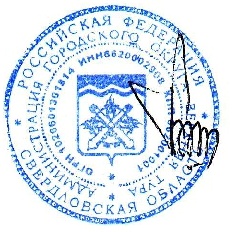 